Montgomery Thompson332 Dawn Road, Lewistown, PA 19096	Cell Phone: 610-654-3210	Email:MT654321@wcupa.eduEDUCATION:	West Chester University, West Chester, PA	May 2017 Bachelor of Science in AccountingAACSB accredited programGPA: 3.39; Dean’s List Fall 2015, Spring 2016Graduating in May with 150 credits; academic plan available upon requestPlan to sit for CPA exam in December 2017Bucks County Community College, Newtown, PA	August 2013 - May 2014General education preparationEXPERIENCE:	Legacy Planning Partners, West Chester, PA	April 2016 - currentAssistantUtilize Excel and QuickBooks to organize and audit client financial records and analyze investment patternsCommunicate and work effectively on teams in a corporate environmentDevelop knowledge of IRAs, inflation, stocks, present/future values through project assignments and Internet researchKreischer Miller, Horsham, PA	June 2016 - August 2016Audit InternAssisted Senior Accountants with mailing client confirmations, updating internal control forms, and preparing depreciation schedules using proprietary softwarePrepared basic work papers in Excel to test client accounts such as cash, prepaid expenses, accrued expenses, and fixed assetsSupported Senior Accountants and Directors on the Audit & Accounting TeamWawa, Roslyn & West Chester, PA	June 2015 - April 2016Beverage Storage, Cash Register, and Deli AssociateDeveloped a faster way to stock the refrigerator, which the manager implemented as a standard training protocol for all other employeesReceived a raise the first week for displaying strong work ethic and positive attitudeOne of the few workers within the store able to adapt and perform various rolesAramark Catering, West Chester, PA	September 2014 - May 2015Event AssistantWorked in teams to set coordinate events of up to 200 attendeesEmployee of the Month in April 2015Requested to work more hours by managers due to positive job performanceSKILLS:	▪	Aptitude for quantitative and analytical projectsWork well with diverse groups of people, in teams and one-on-onePossess strong work ethic and motivationProficient with QuickBooks, Microsoft Word, Excel, Outlook, and SharePointACTIVITIES:	Accounting Society, West Chester University, 2014 - currentFlag football (intramural), West Chester University, 2015 - current Strength trainingGolf Team in High School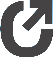 